Il Censimento permanente della popolazione in Lombardia – Anno 2020CartogrammiCARTOGRAMMA 1. ETA’ MEDIA DELLA POPOLAZIONE. Censimento 2020, quintili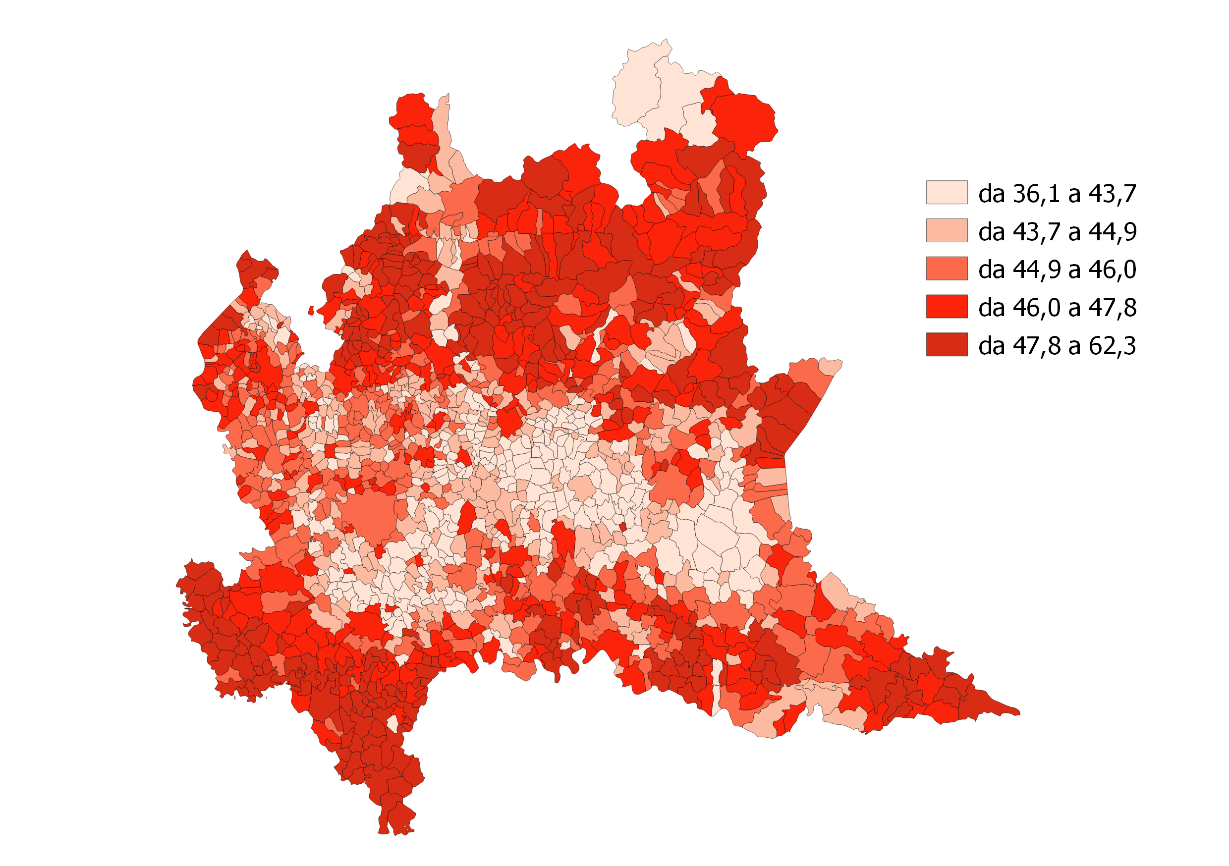 CARTOGRAMMA 2. INDICE DI VECCHIAIA: RAPPORTO TRA GLI OVER 65 E LA POPOLAZIONE DI ETÀ 0-14 ANNI. Censimento 2020, valori percentuali, quintili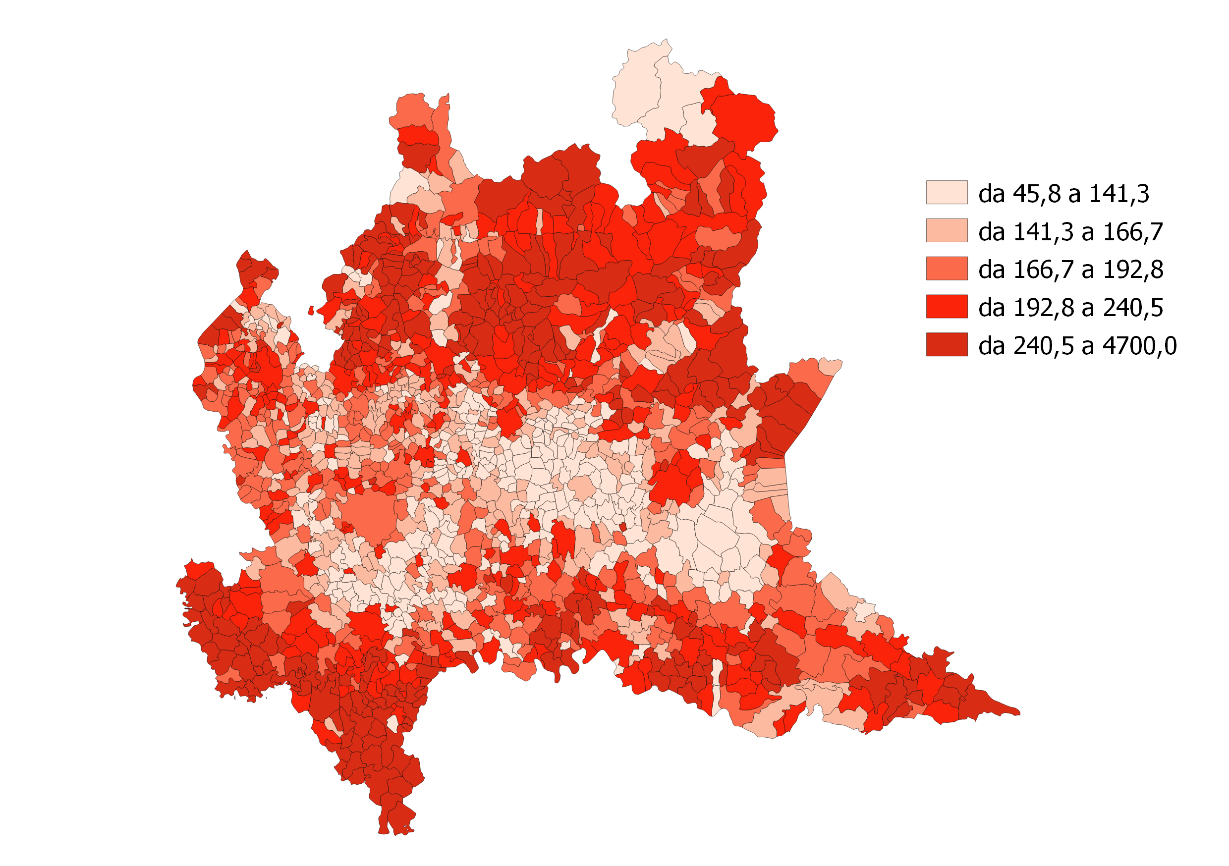 CARTOGRAMMA 3. INDICE DI DIPENDENZA STRUTTURALE DEGLI ANZIANI: RAPPPORTO TRA GLI OVER 65 E LA POPOLAZIONE IN ETÀ ATTIVA (15-64 ANNI). Censimento 2020, valori percentuali, quintili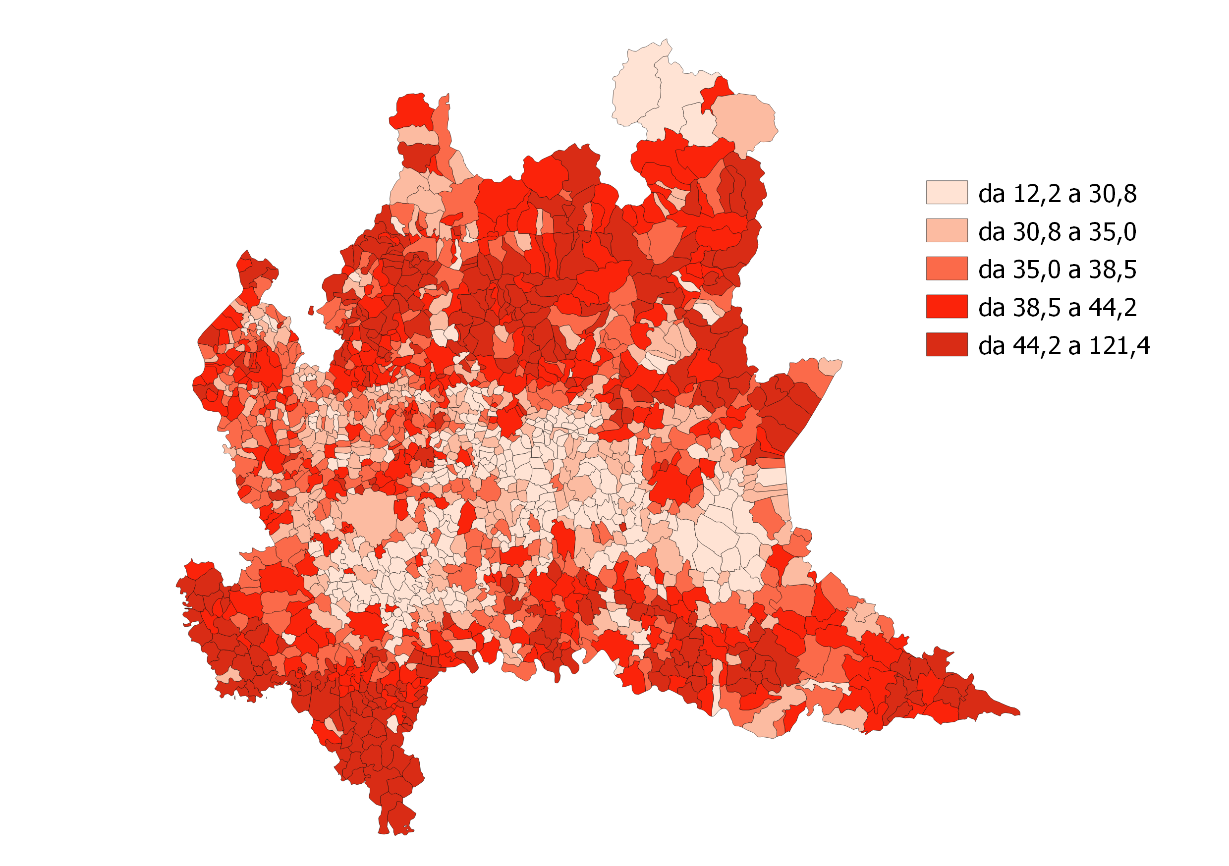 CARTOGRAMMA 4. INDICE DI STRUTTURA DELLA POPOLAZIONE ATTIVA: RAPPORTO TRA LA POPOLAZIONE DI 40-64 ANNI E QUELLA DI 15-39 ANNI. Censimento 2020, valori percentuali, quintili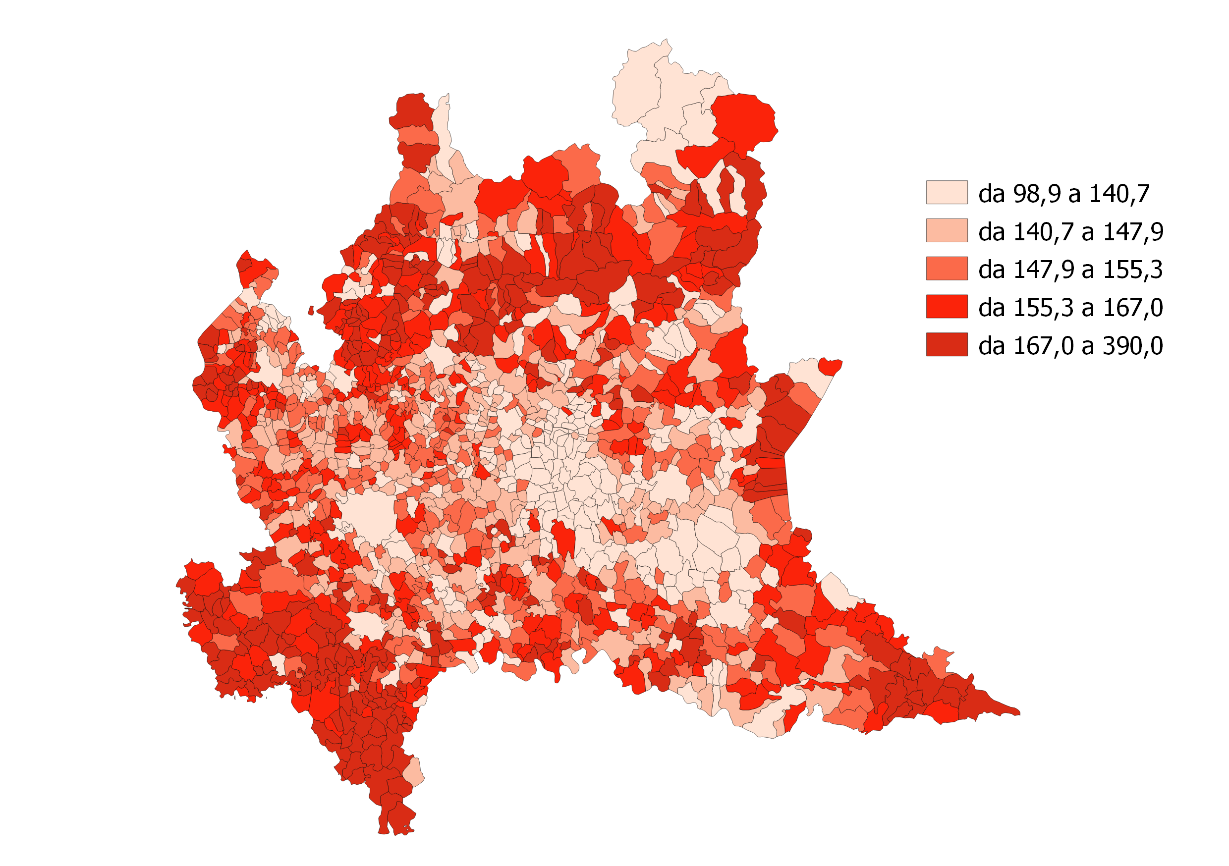 CARTOGRAMMA 5. INCIDENZA DELLA POPOLAZIONE STRANIERA RESIDENTE (RAPPORTO TRA STRANIERI RESIDENTI E POPOLAZIONE RESIDENTE). Censimento 2020, valori percentuali, quintili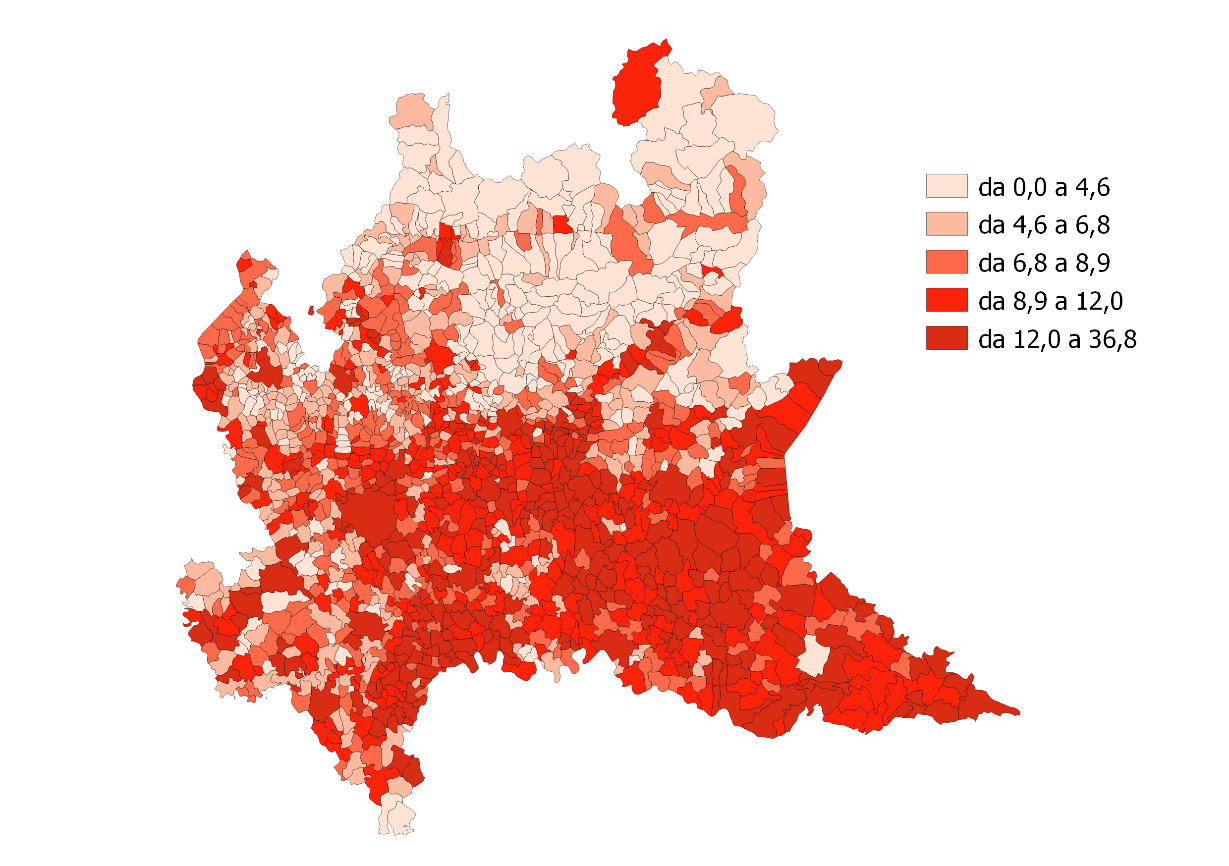 CARTOGRAMMA 6. POPOLAZIONE CON ISTRUZIONE TERZIARIA E SUPERIORE: RAPPORTO TRA LE PERSONE CON ISTRUZIONE TERZIARIA E SUPERIORE(a) E LA POPOLAZIONE DI 9 ANNI E PIù. Censimento 2020, valori percentuali, quintili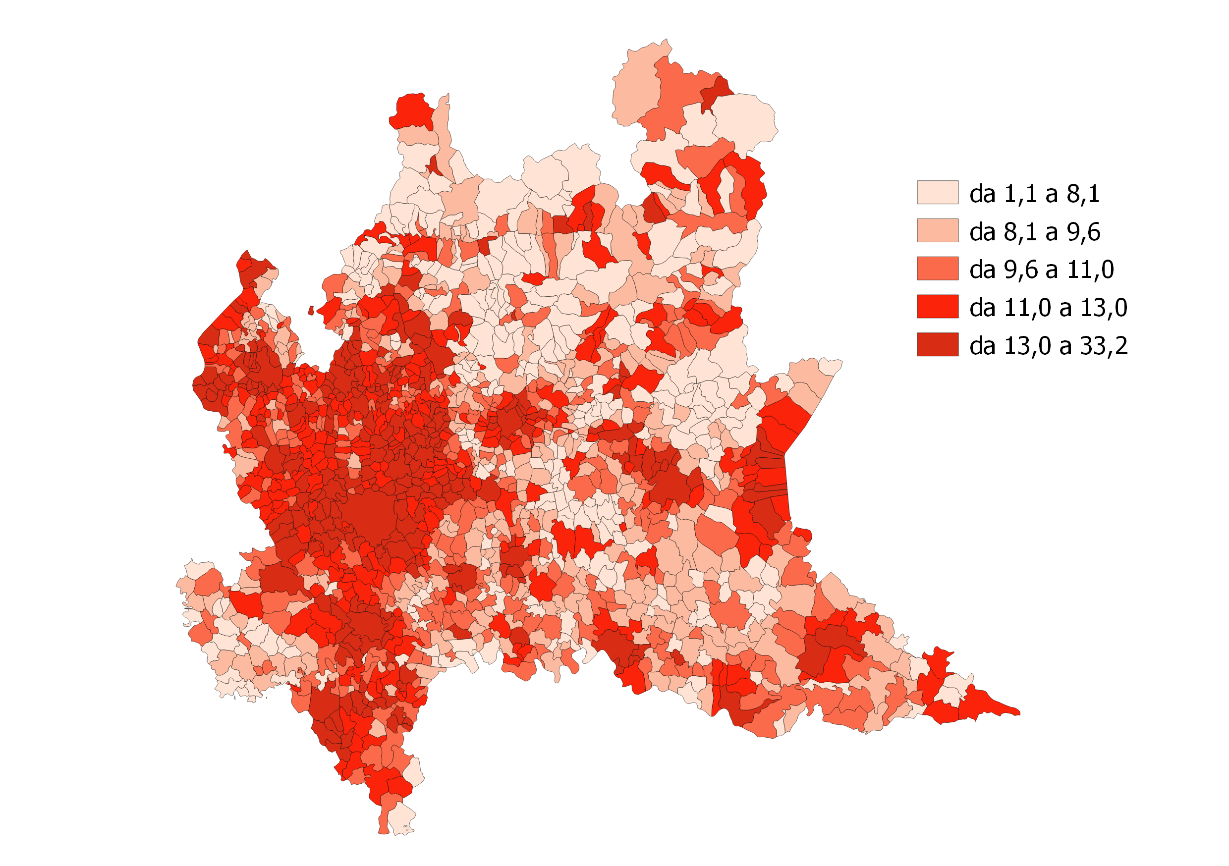 (a) La categoria ‘Terziario e superiore’ comprende i titoli terziari di I livello, quelli di II livello, il dottorato di ricerca e i titoli rilasciati dalle scuole di alta formazione alla ricerca.CARTOGRAMMA 7. FEMMINE CON ISTRUZIONE TERZIARIA E SUPERIORE(a): RAPPORTO TRA LE DONNE CON ISTRUZIONE TERZIARIA E SUPERIORE(a) E LA CORRISPONDENTE POPOLAZIONE DI 9 ANNI E PIù. Censimento 2020, valori percentuali, quintili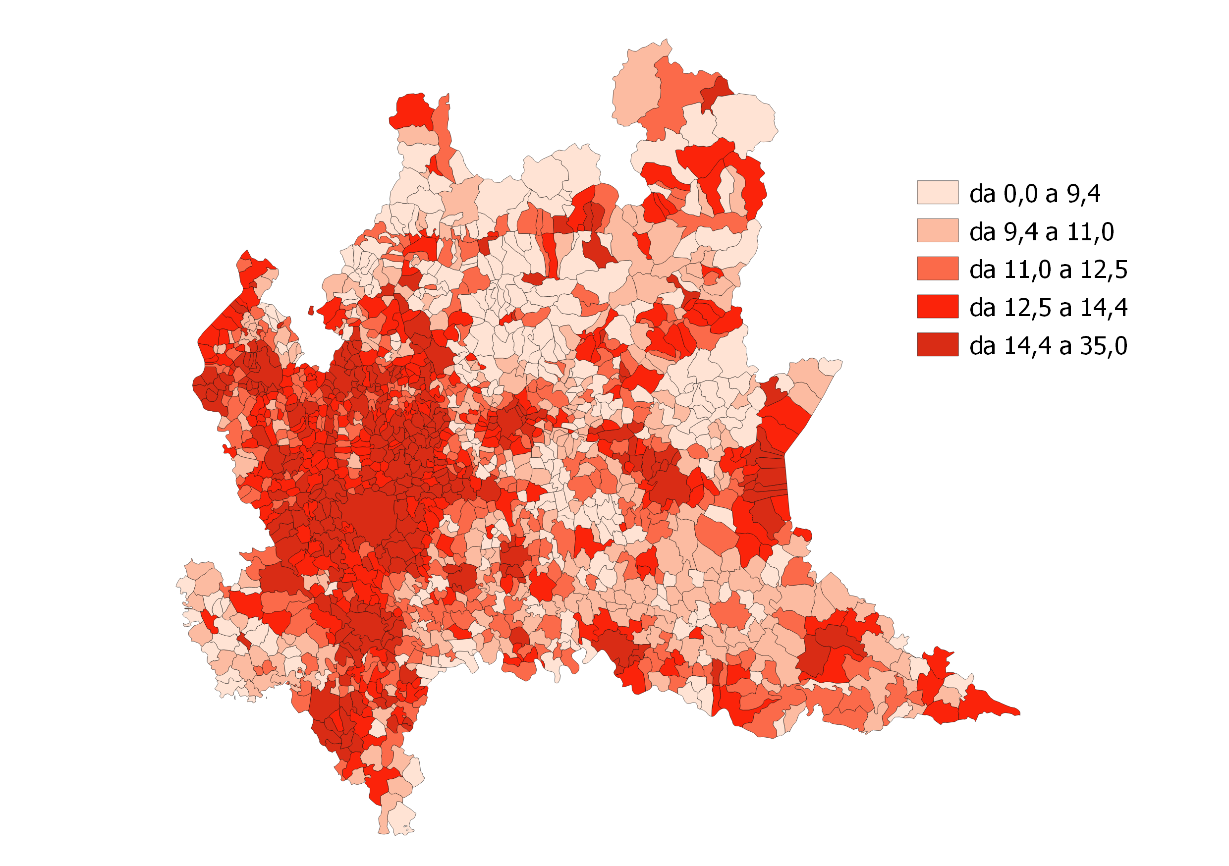 (a) La categoria ‘Terziario e superiore’ comprende i titoli terziari di I livello, quelli di II livello, il dottorato di ricerca e i titoli rilasciati dalle scuole di alta formazione alla ricerca.CARTOGRAMMA 8. STRANIERI CON ISTRUZIONE TERZIARIA E SUPERIORE(a): RAPPORTO TRA GLI STRANIERI CON ISTRUZIONE TERZIARIA E SUPERIORE(a) E LA CORRISPONDENTE POPOLAZIONE DI 9 ANNI E PIù. Censimento 2020, valori percentuali, quintili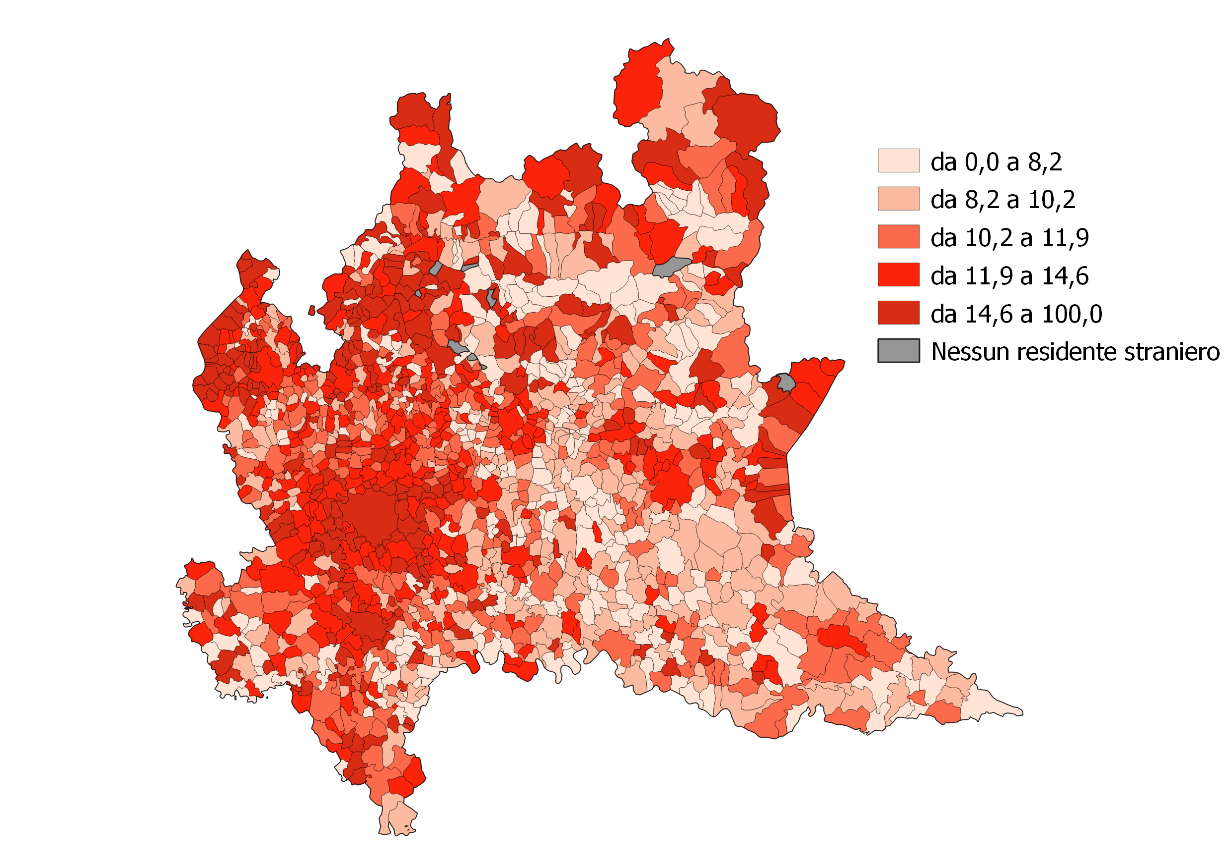 (a) La categoria ‘Terziario e superiore’ comprende i titoli terziari di I livello, quelli di II livello, il dottorato di ricerca e i titoli rilasciati dalle scuole di alta formazione alla ricerca.CARTOGRAMMA 9. POPOLAZIONE RESIDENTE CHE SI SPOSTA GIORNALMENTE. Censimento 2020, valori percentuali, quintili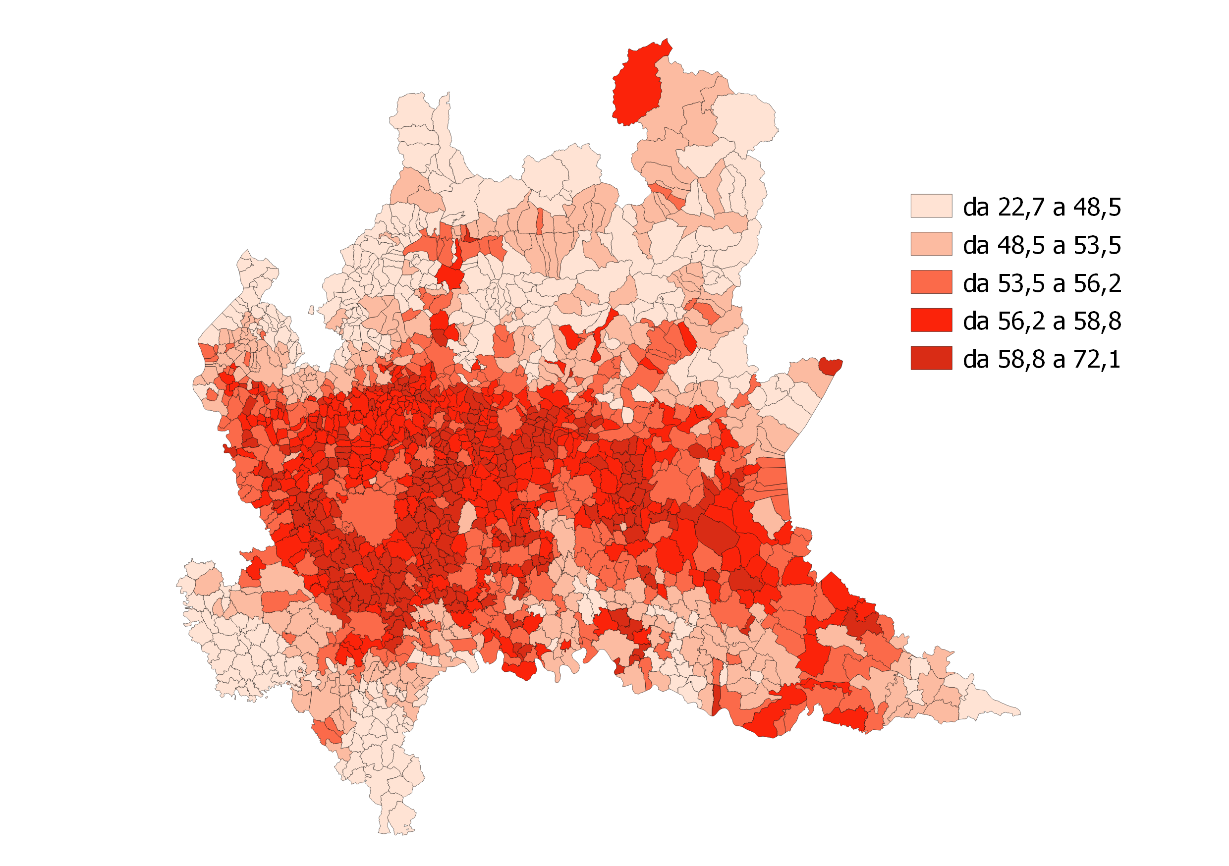 